Данные по цитированию профессора кафедры 10Бормана Владимира Дмитриевича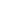 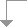 Use the checkboxes to remove individual items from this Citation Report 
or restrict to items published between  and  2008 
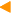 2009 2010 2011 2012 
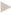 TotalAverage Citations
per YearUse the checkboxes to remove individual items from this Citation Report 
or restrict to items published between  and  22232921053913.15 1. 

Title: MOLECULAR-TRANSPORT IN SUBNANOMETER PORES - ZERO-POINT ENERGY, REDUCED DIMENSIONALITY AND QUANTUM SIEVING 
Author(s): BEENAKKER JJM; BORMAN VD; KRYLOV SY
Source: CHEMICAL PHYSICS LETTERS  Volume: 232   Issue: 4   Pages: 379-382   DOI: 10.1016/0009-2614(94)01372-3   Published: JAN 20 1995 5 8 3 7 0 61 3.59  2. 

Title: DIRECT OBSERVATION OF THE LAYER-BY-LAYER GROWTH OF INITIAL OXIDE LAYERS ON SI(100) SURFACE DURING THERMAL-OXIDATION 
Author(s): BORMAN VD; GUSEV EP; LEBEDINSKII YY; et al.
Source: PHYSICAL REVIEW LETTERS  Volume: 67   Issue: 17   Pages: 2387-2390   DOI: 10.1103/PhysRevLett.67.2387   Published: OCT 21 1991 2 0 2 0 0 30 1.43  3. 

Title: MECHANISM OF SUBMONOLAYER OXIDE FORMATION ON SILICON SURFACES UPON THERMAL-OXIDATION 
Author(s): BORMAN VD; GUSEV EP; LEBEDINSKI YY; et al.
Source: PHYSICAL REVIEW B  Volume: 49   Issue: 8   Pages: 5415-5423   DOI: 10.1103/PhysRevB.49.5415   Published: FEB 15 1994 0 1 0 0 0 29 1.61  4. 

Title: MOLECULAR-TRANSPORT IN THE NANOMETER REGIME 
Author(s): BEENAKKER JJM; BORMAN VD; KRYLOV SY
Source: PHYSICAL REVIEW LETTERS  Volume: 72   Issue: 4   Pages: 514-517   DOI: 10.1103/PhysRevLett.72.514   Published: JAN 24 1994 1 2 0 2 0 26 1.44  5. 

Title: Investigation of the percolation transition in a nonwetting liquid-nanoporous medium system 
Author(s): Borman VD; Grekhov AM; Troyan VI
Source: JOURNAL OF EXPERIMENTAL AND THEORETICAL PHYSICS  Volume: 91   Issue: 1   Pages: 170-181   DOI: 10.1134/1.1307245   Published: JUL 2000 2 3 3 1 0 26 2.17  6. 

Title: INVESTIGATION OF THERMOMAGNETIC EFFECT AND OF POSSIBILITY OF ITS APPLICATION FOR STUDYING ORIENTATION DEPENDENT INTERACTION BETWEEN MOLECULES AND A SURFACE 
Author(s): BORMAN VD; BUTTSEV BI; KRYLOV SY; et al.
Source: ZHURNAL EKSPERIMENTALNOI I TEORETICHESKOI FIZIKI  Volume: 70   Issue: 3   Pages: 929-942   Published: 1976 0 0 0 0 0 21 0.58  7. 

Title: INFLUENCE OF EXTERNAL FIELD ON TRANSFER PHENOMENA IN KNUDSEN MOLECULAR GAS 
Author(s): BORMAN VD; MAKSIMOV LA; NIKOLAEV BI; et al.
Source: DOKLADY AKADEMII NAUK SSSR  Volume: 207   Issue: 5   Pages: 1082-1084   Published: 1972 0 0 0 0 0 20 0.50  8. 

Title: UNIFIED DESCRIPTION OF ROTATING-MOLECULE SURFACE INTERACTIONS - COMPARISON WITH EXPERIMENT 
Author(s): HOOGEVEEN RWM; HE: RMANS LJF; BORMAN VD; et al.
Source: PHYSICAL REVIEW A  Volume: 42   Issue: 11   Pages: 6480-6485   DOI: 10.1103/PhysRevA.42.6480   Published: DEC 1 1990 0 0 0 0 0 17 0.77  9. 

Title: KINETIC PHENOMENA IN A KNUDSEN GAS WITH ROTATIONAL DEGREES OF FREEDOM 
Author(s): BORMAN VD; MAKSIMOV LA; NIKOLAEV BI; et al.
Source: ZHURNAL EKSPERIMENTALNOI I TEORETICHESKOI FIZIKI  Volume: 64   Issue: 2   Pages: 526-535   Published: 1973 0 0 0 0 0 15 0.38  10. 

Title: A STUDY OF THE INTERACTION BETWEEN NON-SPHERICAL MOLECULES AND A SURFACE USING THE THERMOMAGNETIC EFFECT IN A KNUDSEN GAS 
Author(s): BORMAN VD; KRYLOV SY; NIKOLAYEV BI; et al.
Source: PHYSICA A  Volume: 117   Issue: 2-3   Pages: 531-560   DOI: 10.1016/0378-4371(83)90130-9   Published: 1983 0 0 0 0 0 15 0.52 